303 E. Vanderbilt Way San Bernardino | (909) 388-0900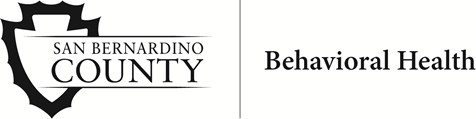 www.SBCounty.govTHÔNG BÁO KHÔNG PHÂN BIỆT ĐỐI XỬ VỚI NGƯỜI THỤ HƯỞNGHành vi phân biệt đối xử là hành vi vi phạm pháp luật. The San Bernardino County Department of Behavioral Health (DBH, also referred to as the Plan throughout this document) phải tuân thủ luật dân quyền của Liên Bang. DBH không được phân biệt đối xử, loại bỏ hoặc đối xử với thiên vị vì chủng tộc, màu da, quốc tịch, tuổi tác, tình trạng khuyết tật hoặc giới tính.DBH cung cấp:Hỗ trợ và dịch vụ miễn phí cho người khuyết tật để giúp họ giao tiếp tốt hơn, chẳng hạn như:Thông dịch viên ngôn ngữ ký hiệu có trình độThông tin bằng văn bản dưới nhiều định dạng khác (bản in chữ lớn, file âm thanh, định dạng điện tử có thể truy cập và các định dạng khác)Dịch vụ	hỗ trợ	ngôn ngữ	cho	người	có	ngôn ngữ mẹ đẻ không phải là tiếng Anh, chẳng hạn như:Thông dịch viên có trình độThông tin dạng văn bản bằng các ngôn ngữ khácNếu bạn cần những dịch vụ này, hãy liên hệ the DBH Access Unit 24 hours a day, 7 days a week qua số điện thoại 1 (888) 743-1478. ́Trường hợp quý vị gặp khó khăn trong việc nghe hoặc nói, vui lòng gọi đến số 7-1-1.CÁCH NỘP ĐƠN KHIẾU NẠINếu quý vị cho rằng DBH không cung cấp các dịch vụ này hoặc có hành vi phân biệt đối xử dựa trên chủng tộc, màu da, quốc tịch, tuổi tác, tình trạng khuyết tật hoặc giới tính, quý vị có thể nộp đơn khiếu nại the DBH Access Unit. Quý vị có thể nộp đơn khiếu nại qua điện thoại, văn bản, đến gặp trực tiếp hoặc bằng hình thức điện tử:Qua điện thoại: Liên hệ the DBH Access Unit 24 hours a day, 7 days a week qua số điện thoại 1 (888) 743-1478. Trường hợp quý vị gặp khó khăn trong việc nghe hoặc nói, vui lòng gọi TTY/TTD theo số 7-1-1.Bằng văn bản: Vui lòng điền vào mẫu đơn khiếu nại hoặc viết thư và gửi đến:San Bernardino County Department of Behavioral HealthAttn: Access Unit303 E. Vanderbilt WaySan Bernardino, CA 92415Đến gặp trực tiếp: Quý vị có thể đến trực tiếp văn phòng hoặc cơ sở y tế của cơ quan cung cấp dịch vụ DBH và thông báo với họ về việc quý vị muốn nộp đơn khiếu nại.VĂN PHÒNG DÂN QUYỀNQuý vị cũng có thể nộp đơn khiếu nại về quyền công dân đến Bộ Y Tế Và Dịch Vụ Nhân Sinh Hoa Kỳ, Văn Phòng Dân Quyền qua điện thoại, bằng văn bản hoặc bằng hình thức điện tử:Qua điện thoại: Hãy gọi theo số 1 (800) 368-1019. Nếu quý vị có khó khăn về nghe hoặc nói, vui lòng gọi TTY/TDD 1 (800) 537-7697.Bằng văn bản: Hãy điền mẫu đơn khiếu nại hoặc gửi thư đến:U.S. Department of Health and Human Services200 Independence Avenue, SWRoom 509F, HHH BuildingWashington, D.C. 20201 Mẫu đơn khiếu nại có tại http://www.hhs.gov/ocr/office/file/index.html.Hình thức điện tử:	Truy cập	Cổng Thông Tin	Khiếu Nại	Của	Văn Phòng	Nhân Quyền		tại địa chỉhttps://ocrportal.hhs.gov/ocr/portal/lobby.jsf.